² 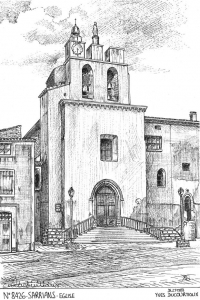 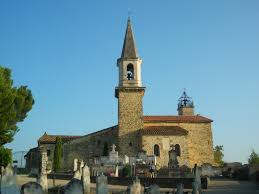 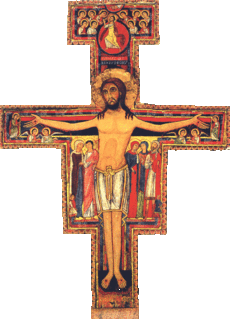 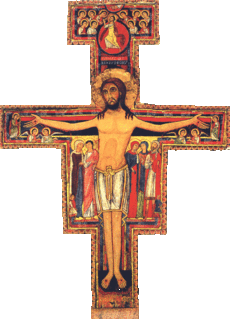 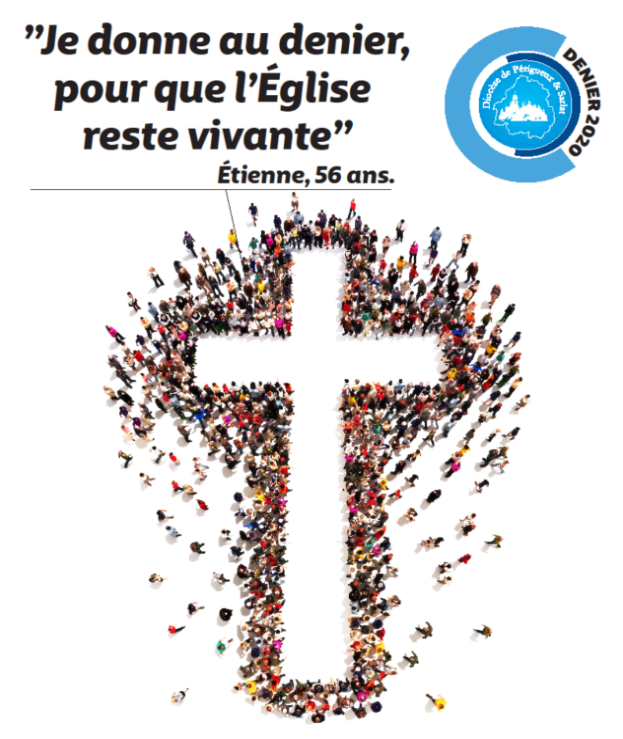 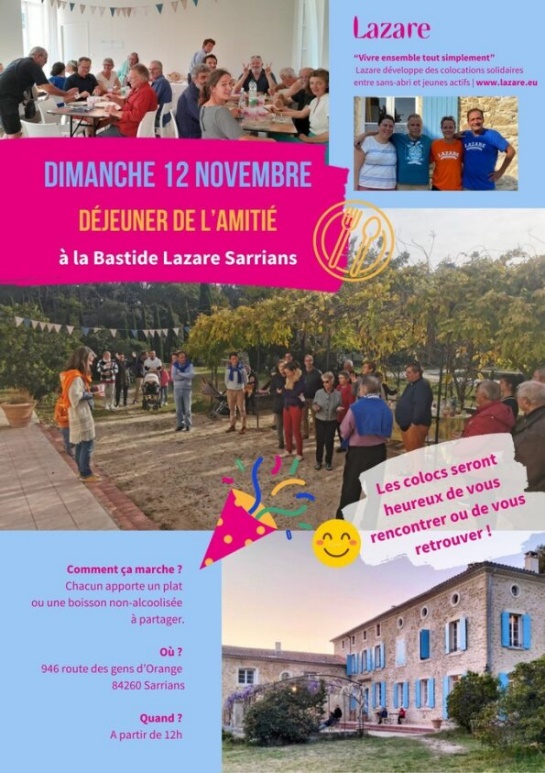 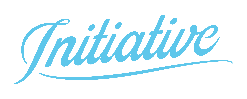 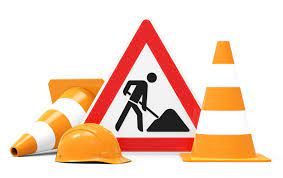 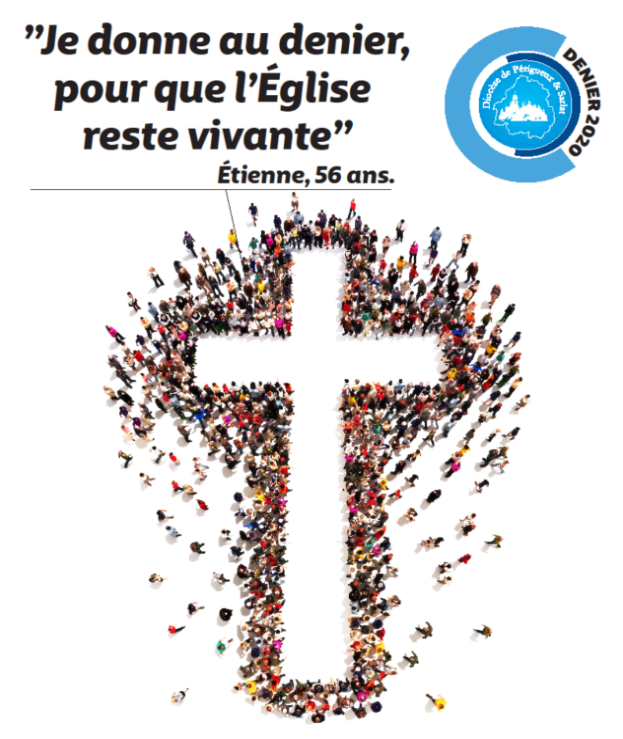 Samedi 11 NovembreSt MartinKermesse paroissiale !! 18h00 : Messe à Loriol. Int : Jean-François MOREAUDimanche 12 Novembre  32ème dim du TO10h00 : Messe à Sarrians. Int : 12h00 : repas partagé à Lazare. Lundi 13 Novembre  16h30 : catéchisme à Loriol. 18h00 : Messe à Loriol. Int : Josette GUILLERMINMardi 14 Novembre16h30 : catéchisme à Sarrians et à Loriol. 18h15 : Messe à Sarrians. Int : Arlette VEYRAC20h00 : Conseil Pastoral Mercredi 15 Novembre St Albert le Gd10h00 : obsèques à Venasque de Mme Maurice HALARD18h00 : Messe à Loriol. Int : Sylvie GRANGETJeudi 16 Novembre  Ste Margueritte.8h45 : Messe à Loriol. Int : Christian PASCUALVendredi 17 Novembre     Ste Elisabeth de H.8h30 : Laudes à Sarrians, animées par Lazare  8h45 : Messe à Sarrians. Int : Viviane QUEYRELSamedi 18 NovembreDédic. St Pierre et Paul18h00 : Messe à Loriol. Int : Lucienne BENEDETTIDimanche 19 Novembre  33ème dim du TO10h00 : Messe à Sarrians. Int : A l’issue de la Messe, le Secours Catholique proposera quelques objets pour financer leurs projets. 